ПОЛОЖЕНИЕО конкурсе детского рисунка «Бизнес глазами детей», посвященного Дню предпринимателя1. ОБЩЕЕ ПОЛОЖЕНИЕ1.1 Конкурс организует Нижегородское региональное отделение Общероссийской общественной организации «Деловая Россия» совместно с Уполномоченным по защите прав предпринимателей в Нижегородской области и Учебно-методическим центром художественного образования Нижегородской области.1.2 Конкурс проводится в честь Дня предпринимателя и 20-летия Общероссийской общественной организации «Деловая Россия».2. ЦЕЛИ И ЗАДАЧИ КОНКУРСА2.1 Развитие творческого потенциала детей.2.2 Развитие фантазии и художественного мастерства юных художников.2.3 Содействие популяризации предпринимательства, воспитание уважительного отношения к труду, бизнесу, профессии.3. УСЛОВИЯ УЧАСТИЯ В КОНКУРСЕ3.1 В конкурсе принимают участие дети младшего, среднего и старшего школьного возраста.3.2 Итоги подводятся по 2 номинациям: среди работ учащихся детских художественных школ и среди работ учащихся общеобразовательных учреждений.4. СРОКИ ПРОВЕДЕНИЯ И УСЛОВИЯ УЧАСТИЯ В КОНКУРСЕ4.1 Конкурс проводится в период с 26 мая по 05 октября 2021 года.4.2 Итоги конкурса подводятся 15 октября, награждение состоится 16 октября 2021 года.4.3.Конкурсные работы направляются в Учебно-методический центр до 05 октября 2021 на электронный адрес metkabxyd@mail.ru. 5. ТРЕБОВАНИЯ К РАБОТАМ, ПРЕДОСТАВЛЯЕМЫХ НА КОНКУРС.5.1 Размер рисунка должен быть не менее альбомного листа (формата А4).5.2 Техника исполнения: акварель, гуашь, тушь, цветной или простой карандаш, пастель.5.3 Каждая работа должна сопровождаться информацией об авторе, в которой указаны имя, фамилия, возраст, образовательное учреждение, населенный пункт (для проживающих в районе) в соответствии с заявкой.5.4 К конкурсу допускаются работы только в электронном виде в формате JPEG (фото, сканкопии).Ширина и высота изображения от 700 пикселей до 2000 пикселей.Размер файла не должен превышать 10 Мбайт. Коллективные работы к участию в конкурсе не принимаются. 6. ПОДВЕДЕНИЕ ИТОГОВ КОНКУРСАПри оценке работ участников конкурса жюри руководствуется следующими критериями:самостоятельность исполнения (работа должна быть выполнена РЕБЕНКОМ, без участия взрослого), оригинальность, образность и полнота раскрытия темы, творческий подход в выполнении работы, художественное воображение, исполнительское мастерство. Все рисунки будут размещены на сайте и в соцсетях Нижегородского регионального отделения Общероссийской общественной организации «Деловая Россия».7. ПООЩРЕНИЕ УЧАСТНИКОВ КОНКУРСА7.1 Подведение итогов конкурса, определение лучших работ проводится членами жюри.7.2 Авторы лучших работ награждаются грамотами и призами. Участники конкурса награждаются дипломами по требованию.8. Форма заявкиЗаявка по форме направляется в Оргкомитет в электронном виде (ДОКУМЕНТ WORD).Заявкана конкурс рисунков «Бизнес глазами детей»УТВЕРЖДАЮДиректор ГБУ ДПО НО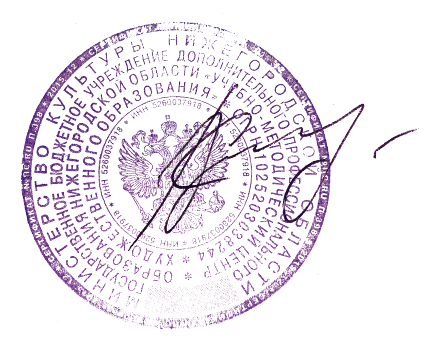 «Учебно-методический центр художественного образования»В.В.Смирнов«21» мая 2021 г.№Ф.И. участникаНаименование  учебного заведения, населенного пунктаВозраст (полных лет на момент проведения конкурса, дата рождения)Ф.И.О. преподавателя (полностью)Название работыФормат, техника, материал, год создания